Zarząd Nieruchomości Województwa Łódzkiego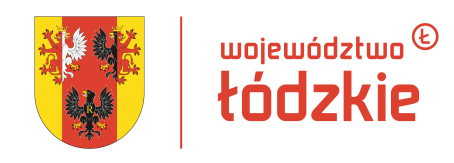 ul. Kamińskiego 7/9, 91-427 Łódź, tel.  /+48/ 42 205 58 71, fax  /+48/ 42 205 58 73e-mail: sekretariat@znwl.pl, www.znwl.plWykaz nieruchomości Województwa Łódzkiegoprzeznaczonych do oddania w najem w trybie bezprzetargowym      *1. Do miesięcznego czynszu zostanie doliczony podatek VAT, zgodnie z obowiązującymi przepisami.         2. Czynsz będzie płatny miesięcznie z góry, w terminie 14 dni od daty wystawienia faktury przez Wynajmującego.3. Stawka czynszu będzie waloryzowana corocznie o wskaźnik wzrostu cen towarów i usług konsumpcyjnych za rok poprzedni, ogłaszany przez prezesa GUS.Wykaz podaje się do publicznej wiadomości w dniach od 22 lutego do 15 marca 2022 roku.Sprawę prowadzi Aneta Stępniak-Pytel, tel. 42 205-58-71; wewnętrzny 130.Położenie i oznaczenie nieruchomościNieruchomość gruntowa zabudowana położona w Łodzi przy ul. Sienkiewicza 3, w obrębie geodezyjnym S-6, oznaczona 
w ewidencji gruntów, jako działka nr 39/11, dla której Sąd Rejonowy dla Łodzi-Śródmieścia w Łodzi, XVI Wydział Ksiąg Wieczystych prowadzi księgę wieczystą Nr LD1M/00065381/1.Nieruchomość stanowi współwłasność Województwa Łódzkiego 
w udziale 696/1000 części i Powiatu Łódzkiego Wschodniego w udziale 304/1000 części.Powierzchnianieruchomości [ha]0,0477Opis nieruchomościNa nieruchomości posadowiony jest budynek wysokościowy posiadający 16 kondygnacji naziemnych i 2 kondygnacje podziemne, 
o powierzchni użytkowej 5.970,50 m2. Budynek wyposażony jest w instalacje: elektryczną, wodociągową, kanalizacyjną, wentylacji grawitacyjnej oraz c.o. z sieci miejskiej. Budynek jest obiektem użyteczności publicznej pełniącym funkcję biurową. Nieruchomość nie ma bezpośredniego dostępu do drogi publicznej.Opis przedmiotu najmuPrzedmiotem najmu będą pomieszczenia oznaczone numerami: 207 
i 208 o łącznej powierzchni użytkowej 32,94 m2, zlokalizowane na  II piętrze budynku.Przeznaczenie nieruchomości i sposób zagospodarowaniaZgodnie z obowiązującym miejscowym planem zagospodarowania przestrzennego (uchwała Rady Miejskiej w Łodzi nr XXIX/756/16 
z dnia 11.05.2016 r.) nieruchomość leży na terenie oznaczonym, jako teren zabudowy usługowej.Przeznaczenie przedmiotu najmuPrzedmiot najmu przeznaczony będzie do wykorzystania przez Pana Tadeusza Woźniaka Posła na Sejm RP na prowadzenie biura poselskiego.Forma i okres najmuNajem w trybie bezprzetargowym na okres 2 lat.Wysokość stawki czynszu najmu 
netto*7,50 zł/m2